Arrangement TRAVO aanmelding/uitbesteding en geldstromen (update: 17 oktober 2019)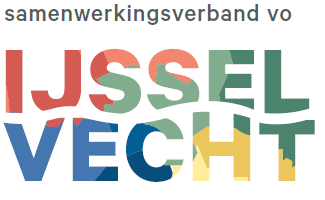 In het convenant Arrangement TRAVO wordt verwezen naar onderstaande stroomschema’s. Het convenant is een overeenkomst tussen Ambelt/Deltion/SWV/Van der Capellen sg. waarin de verantwoordelijkheden van deze partijen voor TRAVO-leerlingen is opgenomen.*huidige bedragen per augustus 2019BIJLAGE: criteria Arrangementen TRAVOVanuit VO i.v.m. aanmelding TRAVO-arrangement (ongeacht leeftijd)Vanuit VO i.v.m. aanmelding TRAVO-arrangement (ongeacht leeftijd)Vanuit VO i.v.m. aanmelding TRAVO-arrangement (ongeacht leeftijd)Vanuit VO i.v.m. aanmelding TRAVO-arrangement (ongeacht leeftijd)Vanuit VO i.v.m. aanmelding TRAVO-arrangement (ongeacht leeftijd)Vanuit VO i.v.m. aanmelding TRAVO-arrangement (ongeacht leeftijd)Stap 1Stap 2Stap 3 Stap 4Stap 5Stap 6VO-school wil leerling uitbesteden met TRAVO-arrangement.VO-school voert hulpvraag TRAVO-arrangement 1 (basis) of 2 (extra) in Kindkans in:VO-school upload in Kindkans:motivatieOPPondertekeningsformulier TRAVO En Indien aanwezig: Intelligentie-onderzoek (max. 2 jaar)Diagnostisch onderzoek (max. 2 jaar)Indien van toepasssing: dyslexie-onderzoekLaatste cijferlijst en laatste overgangsbewijsSWV verzoekt Ambelt CieVB TRAVO om advies middels een Overlegronde in Kindkans.Ambelt TRAVO nodigt leerling en ouders uit.Ambelt TRAVO stelt advies op voor Commissie Toewijzing middels de Overlegronde:Ambelt TRAVO adviseert aan CT: TRAVO-1 (basis) of 2 (extra) of afwijkend advies.CT besluit over aanvraag TRAVO.CT stelt Aanpak indien goedkeuring TRAVO-arrangement op:zet goedkeuring in Kindkansverstuurt papieren goedkeuring naar leerling/oudersAanvragende VO-school draagt zorg voor terugkoppeling naar leerling/ouders over vervolgstappen i.v.m. uitbesteding aan VAVO (Deltion Sprintlyceum). Zie ook:https://www.deltion.nl/volwassenen-onderwijs/deltion-sprint-lyceumVanuit VSO i.v.m. aanmelding TRAVO-arrangement, leeftijd: lln tot 18 jaar op 1 okt.Vanuit VSO i.v.m. aanmelding TRAVO-arrangement, leeftijd: lln tot 18 jaar op 1 okt.Vanuit VSO i.v.m. aanmelding TRAVO-arrangement, leeftijd: lln tot 18 jaar op 1 okt.Vanuit VSO i.v.m. aanmelding TRAVO-arrangement, leeftijd: lln tot 18 jaar op 1 okt.Vanuit VSO i.v.m. aanmelding TRAVO-arrangement, leeftijd: lln tot 18 jaar op 1 okt.Vanuit VSO i.v.m. aanmelding TRAVO-arrangement, leeftijd: lln tot 18 jaar op 1 okt.Stap 1Stap 2Stap 3Stap 4Stap 5Stap 6VSO-school wil leerling overschrijven van VSO naar TRAVO.VSO-school voert hulpvraag TRAVO-arrangement 1 (basis) of 2 (extra)2 in Kindkans in:VSO-school upload in Kindkans:motivatieOPPondertekeningsformulier TRAVO En Indien aanwezig: Intelligentie-onderzoek (max. 2 jaar)Diagnostisch onderzoek (max. 2 jaar)Indien van toepasssing: dyslexie-onderzoekLaatste cijferlijst en laatste overgangsbewijsSWV verzoekt Ambelt CieVB3 TRAVO om advies middels een Overlegronde in Kindkans.Ambelt TRAVO nodigt leerling en ouders uit.Ambelt TRAVO stelt advies op voor Commissie Toewijzing middels de Overlegronde:Ambelt TRAVO adviseert aan CT: TRAVO-1 (basis) of 2 (extra) of afwijkend advies.CT besluit over aanvraag TRAVO.CT stelt Aanpak indien goedkeuring TRAVO-arrangement op:zet goedkeuring in Kindkansverstuurt papieren goedkeuring naar leerling/oudersAanvragende VSO-school draagt zorg voor terugkoppeling naar leerling/ouders over vervolgstappen i.v.m. aanmelding bij VAVO (Deltion Sprintlyceum). Leerling wordt ingeschreven bij VO-school Van der Capellen sg in Zwolle als VAVO-leerling. Zie ook:https://www.deltion.nl/volwassenen-onderwijs/deltion-sprint-lyceumVanuit VSO i.v.m. aanmelding TRAVO-arrangement, leeftijd: lln van 18 jaar en ouder op 1 okt.*Vanuit VSO i.v.m. aanmelding TRAVO-arrangement, leeftijd: lln van 18 jaar en ouder op 1 okt.*Vanuit VSO i.v.m. aanmelding TRAVO-arrangement, leeftijd: lln van 18 jaar en ouder op 1 okt.*Vanuit VSO i.v.m. aanmelding TRAVO-arrangement, leeftijd: lln van 18 jaar en ouder op 1 okt.*Vanuit VSO i.v.m. aanmelding TRAVO-arrangement, leeftijd: lln van 18 jaar en ouder op 1 okt.*HerkomstArrangement TRAVO aanvragen?OverschrijvingAmbelt factureert Arrangementskosten TRAVO aan SWVLeerling factureert?Rechtstreeks vanuit VSOVolg VSO-stappen 2 t/m 5Naar Deltion sprintlyceumSWV betaalt Arrangement TRAVO.Leerling overhandigt kopie lesgeld DUO aan Ambelt TRAVO. Ambelt TRAVO informeert SWV. SWV betaalt rechtstreeks aan leerling (evt. ook boekengeld) NB. NB. Leerling betaalt wel lesgeld voor voltijd aan DUO: (ca. € 96,= p/mnd) https://duo.nl/particulier/lesgeld/betaalwijze-en-incassos.jspFinanciën: specificatie geldstroom kosten TRAVO-arrangement*Financiën: specificatie geldstroom kosten TRAVO-arrangement*Financiën: specificatie geldstroom kosten TRAVO-arrangement*TRAVO 1 (basis)€ 4.300,=€ 4.300,=TRAVO 2 (extra)€ 6.800,=€ 6.800,=Herkomst leerlingFactureringVerrekeningVanuit VO:Ambelt TRAVO factureert aan SWV: T-1SWV factureert en verrekent met aanvragend VO-bestuur.Vanuit VSO met door VO-bestuur bekostigde TLV;Ambelt TRAVO factureert aan SWV: T-1SWV factureert en verrekent met aanvragend VO-bestuur.Vanuit VSO:Ambelt TRAVO factureert aan SWV: T-1SWV betaalt uit centrale kosten.Arrangement TRAVO 1 (BASIS)Individuele specialistische begeleiding bij het organiseren en plannen van de studie: monitoren van voortgang, bewaken dat leerling overzicht houdt.  Gesprekken met gedragsspecialist ter ondersteuning en ontwikkeling van het sociaal-emotioneel welbevinden.Twee keer per week aandacht en begeleiding van gedragsspecialist bij de leergebied overstijgende kerndoelen (LOK-doelen): leren leren, leren taken uitvoeren, leren functioneren in sociale situaties, ontwikkelen van een passend toekomstperspectief;(LOB)Fulltime specialist / mentorcontact beschikbaar;Ouderavonden georganiseerd door de gedragsspecialisten (begeleid wonen, studiefinanciering, loopbaan-oriëntatie). Oudercontacten 3x per jaar bij rapportbesprekingen ( uur per leerling)Beschikking tot een rustige en veilige werkplek in de school.Ondersteuning voor docenten door IB-er en gedragsspecialist.Afstemming met zorg.Warme overdracht en nazorg op verzoek bij uitstroom.Kosten arrangement 1: € 4300Arrangement TRAVO 2 (EXTRA)Individuele specialistische begeleiding bij het organiseren en plannen van de studie: individueel bespreken van weekplanning Gesprekken met gedragsspecialist ter ondersteuning en ontwikkeling van het sociaal-emotioneel welbevinden/ geven van psycho-educatie.Dagelijks aandacht en begeleiding  van gedragsspecialist bij de leergebied overstijgende kerndoelen ( LOK-doelen) : leren leren, leren taken uitvoeren, leren functioneren in sociale situaties, ontwikkelen van een passend toekomstperspectief.(LOB)Verzorgen van trainingen.Fulltime specialist / mentorcontact beschikbaarOuderavonden georganiseerd door de gedragsspecialisten (begeleid wonen, studiefinanciering, loopbaan-oriëntatie). Oudercontacten minimaal één maal per maand .Beschikking tot een rustige en veilige werkplek in de school.Inzet expertise intern begeleider, gedragswetenschapper, gedragsspecialisten, maatschappelijk werker voor leerling, docenten, ouders. Mogelijkheid tot stage/ stagebegeleidingAfstemming met ZorgWarme overdracht en nazorg op verzoek bij uitstroomKosten arrangement 2: € 6800,-